Approved MinutesPresident’s Advisory Council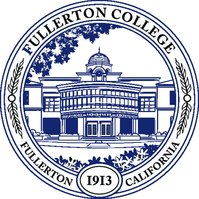 April 10, 2019MEMBERS PRESENT Chair:  Greg Schulz Deans:   Dan Willoughby  Management:  Jennifer LaBounty, Lisa McPheron Faculty:  JP Gonzalez, Marcus Wilson Classified:  Carolyn Whelchel Students:  Cristal Covarrubias, Harutyen Kejejyan  Resource Members:  Carlos Ayon, Gilbert Contreras Members Absent: Rod Garcia, Flor Huerta, Marwin Luminarias, José Ramón Núñez, Kim OrlijanGuests: Dawnmarie Neate, Mark GreenhalghINFORMATIONAgenda:  No changesMinutes of March 13, 2019:  ApprovedOLD BUSINESSProposed Student Equity and Achievement Committee:  President Schulz remarked that this item had been on the agenda for the past few meetings and been discussed for the past few months campus wide.  Updates had been incorporated into the original draft.  At the last few meetings, the committee composition was discussed, specifically about adding additional CSEA members. The council reviewed this again. Some of the comments shared included why the number of CSEA representatives was not brought up earlier in the process, why are so many faculty representatives recommended, why did the original draft proposal include so few Classified Professionals, and should the roll up of Student Success, SSSP, Basic Skills and Student Equity committees be considered in the membership of this new committee.  President Schulz commented that SEAC will be a dual reporting committee, reporting to both Faculty Senate and PAC and will participate in the development of the objectives of the initiative and forward recommendations for resource allocations.  He also restated that the current Student Equity Committee will write the next 3-year equity report due June 30, and SEAC will write the one after that.After the conclusion of the discussion on the proposed committee staffing structure, President Schulz felt it best to honor the original proposal.  He also said that regardless of the number of seats or members, all guests would be welcome to attend SEAC meetings and that there would be no distinction of sharing of ideas between members and guests.  He also thanked everyone who offered ideas and views and contributed to the discussion.A motion was made to approve the proposed Student Equity and Achievement Committee.  The motion passed with one abstention.CCCCO Vision for Success College Goals:  Carlos Ayon reviewed the CCCCO Vision for Success College Goals.  He presented a handout showing the data from 2016-17 and the targets for 2021-22. Goal 1 - Completion1A:  Increase All Students Who Earned an Associate Degree (including ADTs) - FC Goal is 2,012 / 14% increase. 1B:  Increase All Students Who Earned a Chancellor’s Office Approved Certificate – FC Goal is 288 / 14% increase.1C:  Increase All Students Who Attained the Vision Goal Completion Definition – FC Goal is 2,102 / 14% increase.Goal 2 – Transfer2A:  Increase All Students who Earned an Associate Degree for Transfer – FC Goal is 900 / 17% increase.2B:  Increase All Students Who Transferred to a CSU or UC Institution – FC Goal is 2,385 / 15% increase.Goal 3 – Unit Accumulation3A:  Decrease Average Number of Units Accumulated by All Associate Degree Earners – FC Goal is 79 / 6% decrease.Goal 4 – Workforce4A:  Increase Median Annual Earnings of All Students – FC Goal is $33,890 expected per year / 38% increase.4B:  Increase All Students Who Attained the Living Wage – FC Goal is 32% / 14% increase.4C:  Increase all students with a Job Closely Related to Their Field of Study – FC Goal is 80% / 25% increaseA motion was made to approve the CCCCO Vision for Success College Goals 1-4 as presented and passed unanimously.  It was noted that Goal 5 related to Student Equity would be finalized in the near future, based in part on the Goals 1-4 that were approved.Draft Fullerton College Goals and Objectives:  Carlos Ayon brought back the draft of the Fullerton College goals and objectives and highlighted some change in verbiage. The council discussed adding more emphasis and support for students to attain a degree after they complete a certificate program.  The thinking was that the college should celebrate the achievement of vocational students but also encourage them to earn a degree as well as their certificate.  Discussion ensued over the wording that should be used and if this should be added as Objective 5.  This item will come back at the next meeting, in order to finalize the goals.Fullerton College Foundation:  President Schulz elected to defer this agenda item to a future meeting.NEW BUSINESSAccreditation Follow-up One-Day Visit:  Tomorrow, a three-member team will visit campus to meet with several groups and individuals looking specifically at ISLO’s and Distance Education.  The team will meet briefly with IIC, President’s Staff, the Distance Education Workgroup, and Darnell Kemp.  They have already given positive feedback on the Accreditation Follow-up Report and we will get a final report from ACCJC with their findings in late June.One-time funds from District:   President Schulz handed out a document from C.B.F. showing a proposed recommendation for the allocation of one-time funds.  The District has received a significant amount of one-time funds, partly due to the “hold harmless” clause in the new funding formula.  For Fullerton College, the largest amounts of money are for the  Extended Day Supplement (pays for classes, part time faculty and fulltime overload), Supplemental Instruction, and Capital Expenses.  Without the stability funds and the new funding formula, the District would be receiving less funding because FTES has gone down.   President Schulz mentioned that this topic was brought up at Chancellor’s Staff meeting today and he wanted to share this information with PAC as well. AB19 Funds:  An AB19 FAQs document was sent to members electronically.  It is a comprehensive document explaining the basics of this legislation.  The Anaheim Pledge, Fullerton Educational Partnership, and the expanded Promise program are all funded through AB19.  The District can also use these funds for other programs and expenses within certain parameters if they so choose. The FAQs informs these other options.  Questions arose on why NOCCCD chose to fund “Promise” programs with the AB19 funds and President Schulz said that ultimately Chancellor Dr. Cheryl Marshall made the decision based on recommendations given to her by President Schulz, members of Chancellor’s staff and others.Workgroup Draft of Free Speech Policy:  A copy of the suggested revised Board Policy 3900 and Administrative Procedure 3900 was distributed to PAC.  President Schulz remarked that it is very important to get feedback on this policy as it will result in noticeable changes to our free speech procedure on campus.  Feedback should be sent to Jean Foster to compile for further discussion and consideration.  Other workgroups throughout the district will also be reviewing this BP and AP.  Lisa McPheron is on the free speech workgroup and said that the biggest change will be the elimination of a single, identified free speech zone on campus.  The new free speech zone can be any open space 20 feet outside of a building.   Individuals can be asked to move if a scheduled event is taking place in an area, and they are not allowed to disrupt an organized activity taking place.  The change is brought on by the court precedence.  Many colleges have been sued and the campus and District are open to potential litigation if changes are not made.  Discussion on instructing students and staff to respond to possible altercations to free speech individuals, impact on students and staff, and campus safety took place.COMMITTEE REPORTS/INFORMATIONAL ITEMSPresident’s Report: President Schulz thanked everyone who participated in the Strategic Conversation #20 on April 9.  The event had 217 participants.   He also remarked on the Fullerton College Angel Game event on April 5, which brought out almost 1,000 FC students, staff and supporters.  Faculty achieving tenure will be honored at the next Board Meeting on April 23 at 5:30 pm at the Anaheim campus.   Guided Pathways/Pathways Steering Committee Report:  No ReportPlanning & Budget Steering Committee Report:  No ReportPAC Member Reports:Marcus Wilson said that Faculty Senate adopted an arrangement of how faculty will receive reassigned time and will implement this next year.ADJOURNMENT:  The meeting adjourned at 4:03 pmNEXT MEETING:  April 24, 2019